Практическая работа.Тема: Определение плодов.                                                                                                                          Цель: научиться определять разные типы плодов.                                                                                 Оборудование: сухие плоды в гербарии, натуральные плоды, рисунки плодов.Ход работы:1. Рассмотрите предложенные вам плоды. Найдите среди них сочные и сухие плоды, односемянные и многосемянные. Определите типы этих плодов.2. Заполните таблицу:3. Делая вывод, объясните, какое значение имеет разнообразие плодов в природе? №Примеры плодовПлод сухой или сочныйПлод многосемянный или односемянныйТип плода1.Горох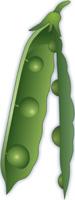 2.Капуста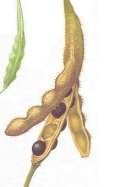 3.Пшеница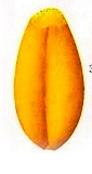 4.Мак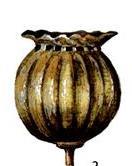 5.Подсолнечник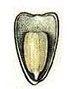 6.Лещина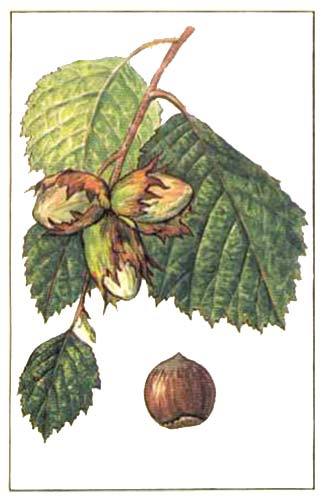 7.Абрикос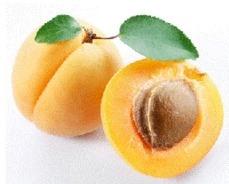 8.Томат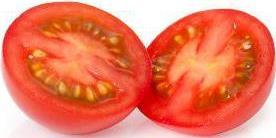 